l.Circle the right letter for the related Swar  picture.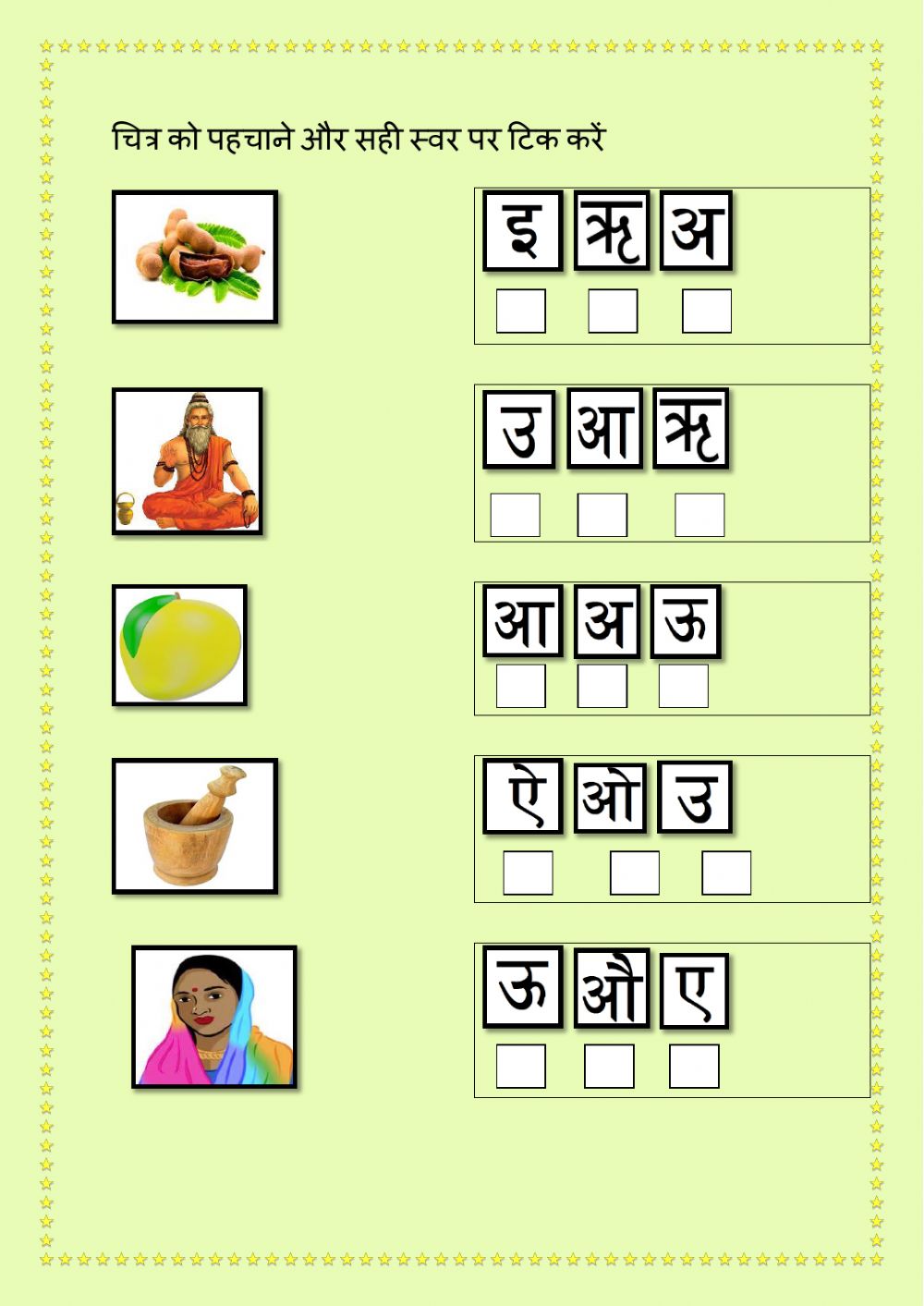 